SOLICITAÇÃO DE ATENDIMENTO ESPECIALÀ PROGEP / DIRETORIA DE DESENVOLVIMENTO DE PESSOASEDITAL Nº ...........................CARGO: .......................................................................................................................................NOME COMPLETO DO(A) CANDIDATO(A): ..........................................................................................................................................................................................................................................TELEFONE: ........................................... E-MAIL:........................................................................Solicito atendimento especial para a realização da PROVA TEÓRICA (explicitar abaixo o atendimento necessário com a devida justificativa e seguir as orientações contidas no edital de abertura do concurso público)_____________________________________________________________________________________________________________________________________________________________________________________________________________________________________________________________________________________________________________________________________________________________________________________________________________________________________________________________________________________________________________________________________________________________________________________________________________________________________________________________________________________________________________________________________________________________________________________________________________________________________________________________________________________________________________________________________________________________________________________________________________________________________________________________________________________________________________________________________________________________________________________________________________________________________________________________________________________________OBS: SERÃO INDEFERIDOS OS PEDIDOS QUE NÃO ATENDAM AO EDITAL DE ABERTURA DO CONCURSO PÚBLICO.Rio Grande, _____ de ________________ de _______.______________________________________________________________Assinatura do(a) candidato(a)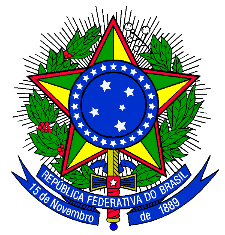 SERVIÇO PÚBLICO FEDERALMINISTÉRIO DA EDUCAÇÃOUNIVERSIDADE FEDERAL DO RIO GRANDE - FURG